CİHAZIN KULLANMA TALİMATICihazın fişini prize takınız.Cihazın sağ yanında bulunan açma/kapama anahtarını ‘0’ konumundan ‘I’ konumuna getiriniz.     F3 düğmesi ile seçim ekranını açınız.Bu ekranda sıcaklık yazısının üzerine tıklayın, açılan ekrandan istediğiniz sıcaklık girişini yapıp enter tuşuna basınız.Daha sonra aynı işlemi süre, fan hızı ve fan yönü seçimi için tekrarlayınız.İstenilen ayarlar girildikten sonra F4 tuşuna basınız.F4 tuşu ile gelen ekrandan buhar açma kapama ayarını ekrana dokunarak yapınız.Cihazın istenilen sıcaklığa yükselmesini bekleyiniz.Cihaz istenilen sıcaklığa yükseldikten sonra F4 ekranındaki dışarı tuşuna basılı tutarak numunenin yerleştirileceği kısımı açınız.Bu kısım tamamen açıldıktan sonra, elinizle hafifçe yukarıya kaldırarak çıkarınız ve üzerine numunenizi uygun biçimde yerleştiriniz.Numuneyi yerleştirdikten sonra yerine geri yerleştirin ve F4 ekranındaki “içeri” tuşuna basılı tutarak düzgünce kapatınız.İşiniz bittikten sonra yine F4 ekranındaki içeri ve dışarı tuşlarını kullanarak numunenizi alın ve numune yerleştirme kısmını geri takınız.Açma/kapama anahtarını ‘I’ konumundan ‘0’ konumuna getiriniz.Cihazın fişini prizden çıkarınız.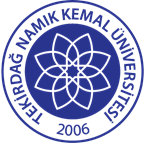 TNKÜ ÇORLU MÜHENDİSLİK FAKÜLTESİ                                             TEKSTİL MÜHENDİSLİĞİRAMÖZ CİHAZI KULLANMA TALİMATIDoküman No: EYS-TL-081TNKÜ ÇORLU MÜHENDİSLİK FAKÜLTESİ                                             TEKSTİL MÜHENDİSLİĞİRAMÖZ CİHAZI KULLANMA TALİMATIHazırlama Tarihi:10.11.2021TNKÜ ÇORLU MÜHENDİSLİK FAKÜLTESİ                                             TEKSTİL MÜHENDİSLİĞİRAMÖZ CİHAZI KULLANMA TALİMATIRevizyon Tarihi:18.04.2022TNKÜ ÇORLU MÜHENDİSLİK FAKÜLTESİ                                             TEKSTİL MÜHENDİSLİĞİRAMÖZ CİHAZI KULLANMA TALİMATIRevizyon No:1TNKÜ ÇORLU MÜHENDİSLİK FAKÜLTESİ                                             TEKSTİL MÜHENDİSLİĞİRAMÖZ CİHAZI KULLANMA TALİMATIToplam Sayfa Sayısı:1Cihazın Markası/Modeli/ Taşınır Sicil NoProwhiteKullanım AmacıKumaşların buharlı ve buharsız yüksek sıcaklıkta kurutulmasıSorumlusu	Laboratuvar KomisyonuSorumlu Personel İletişim Bilgileri (e-posta, GSM)Doç. Dr. Aylin YILDIZ  ayildiz@nku.edu.tr /Arş. Gör. Hayal OKTAY hdalkilic@nku.edu.tr 